Umgang mit dem PC 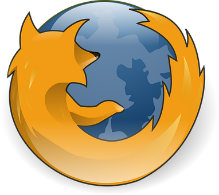 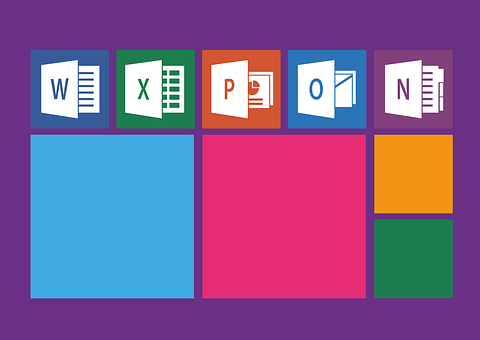 Name: ______________________________________Datum: ____________Klasse: ____________SchülerSchülerSchülerSchülerLehrerLehrerLehrerLehrerWord – Grundlagen und Tabellen in Word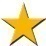 Ich kann einen Text in Word eingeben und kenne die Grundlagen zur Formatierung des Textes.Ich kann den Befehl Rückgängig/Widerrufen und Wiederherstellen verwenden.Ich weiß wie ich eine Rechtschreibkorrektur durchführen kann.Ich kenne die Funktion der automatischen Silbentrennung und kann diese anwenden.Ich weiß wo ich Sonderzeichen finde und wie ich sie einfügen kann.Ich weiß wie ich die Seitenzahl des Dokumentes einfügen kann.Ich kann das aktuelle Datum einfügen.Ich kenne die Vorteile der Seitenansicht.Ich kann vorhandene Formate auf ein Wort, eine Zeile einen Absatz anwenden.Ich kann eine Tabelle erstellen und Daten eingeben.Ich kenne die Begriffe Zelle, Zeile und Spalte.Ich kann die Tabelleninhalte formatieren.Ich weiß wie ich Zellen verbinden kann.Ich weiß wie ich die Zeilenhöhe und Spaltenbreite verändern kann.Ich kann Zeilen oder Spalten einfügen und löschen.Ich kann Breite, Art und Farbe von Zellrahmen ändern.Ich kann Tabellen als Gestaltungswerkzeug einsetzten.Ich kann mit WordArt einen Titel gestalten.Ich kann ein Bild – zum Beispiel aus dem Internet – in ein Worddokument einfügen.Ich kann die Größe eines Bildes verändern.Ich kann ein Bild drehen.Ich weiß wie man ein Bild zuschneidet.Ich weiß wie ich ein Bild rahmen kann.Ich kann das Bild passend formatieren.Ich kenne die verschiedenen Layout-, besser gesagt Textflussmöglichkeiten und weiß welchen Einfluss diese auf den Text und das Bild haben.Ich kann die Layout-, besser gesagt Textflussmöglichkeiten korrekt anwenden.Ich bin unsicher und muss noch viel üben!Ich kann es in Ansätzen, muss aber noch üben!Ich kann es meist sicher!Ich kann es sicher!